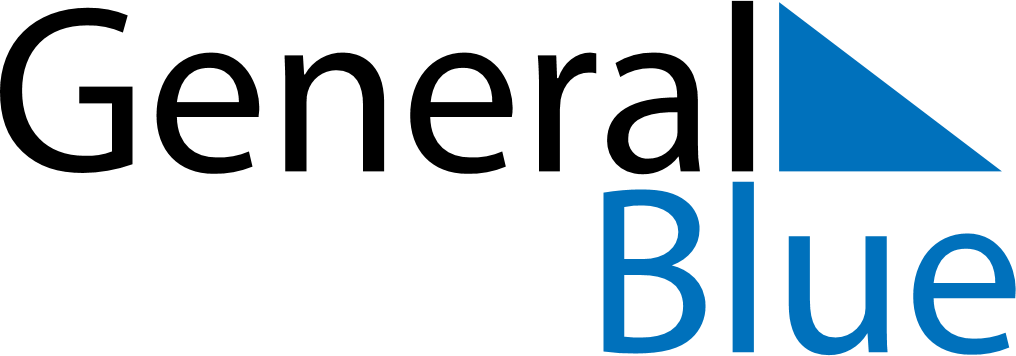 February 2024February 2024February 2024DominicaDominicaSundayMondayTuesdayWednesdayThursdayFridaySaturday1234567891011121314151617Carnival MondayCarnival Tuesday181920212223242526272829